ANIMALES VERTEBRADOSAnfibiosLos Anfibios son animales vertebrados que se caracterizan porque tienen su piel desnuda, sin escamas y tienen metamorfosis (cuando nacen viven en el agua, respiran por branquias y no tienen patas, sólo una larga cola que les sirve para nadar; cuando son adultos respiran por pulmones y cuatro patas con membrana interdigital y algunos tienen colas). Los anfibios adultos viven en el agua y en la tierra. También respiran por la piel (respiración cutánea), para lo cual es necesario que la piel esté húmeda, lo que conducen con una glándula que segregan mucus. Se reproducen por huevos (ovíparos). Su reproducción es sexual. Se alimentan de otros animales, por lo que son carnívoros. Son la salamandra, las ranas, los sapos y el tritón.Los Anfibios fueron los primeros vertebrados que intentaron sobrevivir en tierra firme. Lo consiguieron sólo en parte: en ella pueden moverse y respirar, pero no se pueden reproducir. Durante un periodo de tiempo, los anfibios alcanzaron un gran desarrollo, tanto en número de especies como en tamaño corporal, pero cuando surgieron los Réptiles quedaron reducidos al humilde grupo que conocemos en la actualidad. La conquista de la tierra no fue fácil. Había que solucionar varios problemas: evitar la desecación de la piel, sostenerse en un medio que no atenúa la gravedad y conseguir el oxígeno que está mezclado con otros gases en el aire y no en el agua.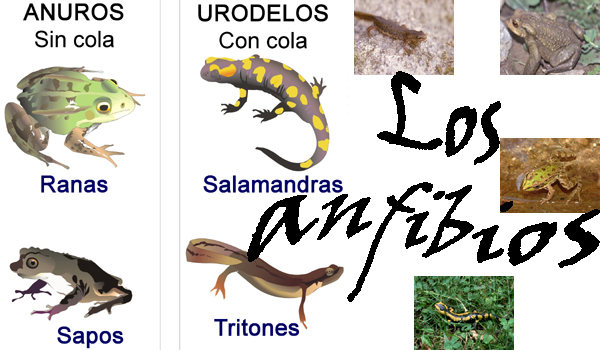 